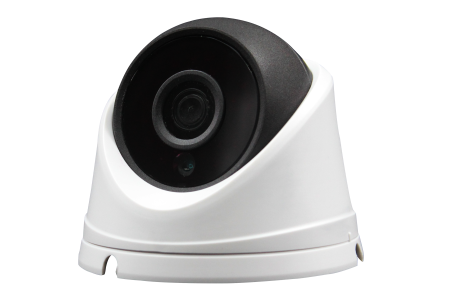 功能特性：500万 1/2.7"低照度CMOS传感器；高清5MP分辨率，图像清晰、细腻；高清专用镜头3.6mm (2.8mm、6mm可选)；ICR自动切换，实现昼夜监控；自动电子快门，适应不同监控环境；红外距离：1颗阵列灯 20米~30米；符合IP67防水设计;零延时，传输距离达到500米以上；支持XVI，AHD、TVI、CVI，CVBS信号输出标配同轴控制支持同轴升级支持XVI功能1颗白光灯，白光/红外双光切换应用场景：适用于道路、仓库、地下停车场等要求高清画质的场所。订货型号：AHC-HPM5350PS-X-IR2R外形尺寸：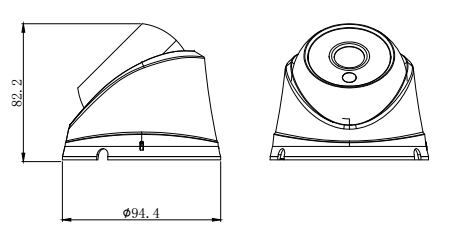 摄像机型号AHC-HPM5350PS-X-IR2R摄像机传感器类型500万 1/2.7"低照度CMOS传感器摄像机信号系统XVI@5MP；AHD/TVI/CVI@4MP；CVBS摄像机最低照度彩色：0.01Lux @(F1.2,AGC ON); 0 Lux (红外开启)摄像机最低照度黑白：0.001 Lux @ (F1.2,AGC ON),0 Lux （红外开启）摄像机快门1/50(1/60)秒至1/10,000秒摄像机镜头高清镜头3.6mm @F1.8（2.8mm、6mm,可选）摄像机镜头接口M12摄像机日夜转换模式支持IR-CUT摄像机最大图像尺寸2560*1920接口视频输出1Vp-p Composite Output(75Ω/BNC）接口音频I/O无一般规范工作温度0℃-＋55℃ 一般规范工作湿度10%-90% RH 一般规范工作电压DC12V±10%一般规范红外距离1颗阵列灯 “IR2”:20-30米;一般规范功耗MAX 4W一般规范材质ABS塑料+金属一般规范防护等级IP67一般规范裸机重量约580g一般规范尺寸Φ94.4*82.2mm